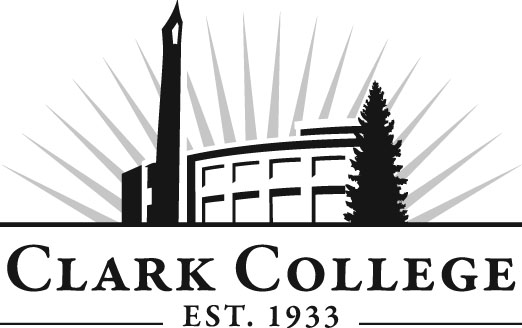 Worker Retraining Advisory CommitteeMeeting AgendaFriday, January 22, 201611:30 a.m. – 1:00 p.m.Welcome & Introductions – Chair DarciOffice of Instruction updates - Cathy SherickBudget reduction process at ClarkWorker Retraining student testimonialsWorker retraining program update:  Rebecca / ArmettaWorker Retraining Plan Draft Review – Cathy SherickProgram Mix 2015 – Cathy SherickReview of Work Plan – Chair DarciDevelop list of short term trainings available in our service area – both existing and desired.Other items of interest or discussionNext meeting dates:February 26th, 2016 – Could be small committee meetingApril 15th,  2016 – Full Committee - approval of WRT program mix for grant submission